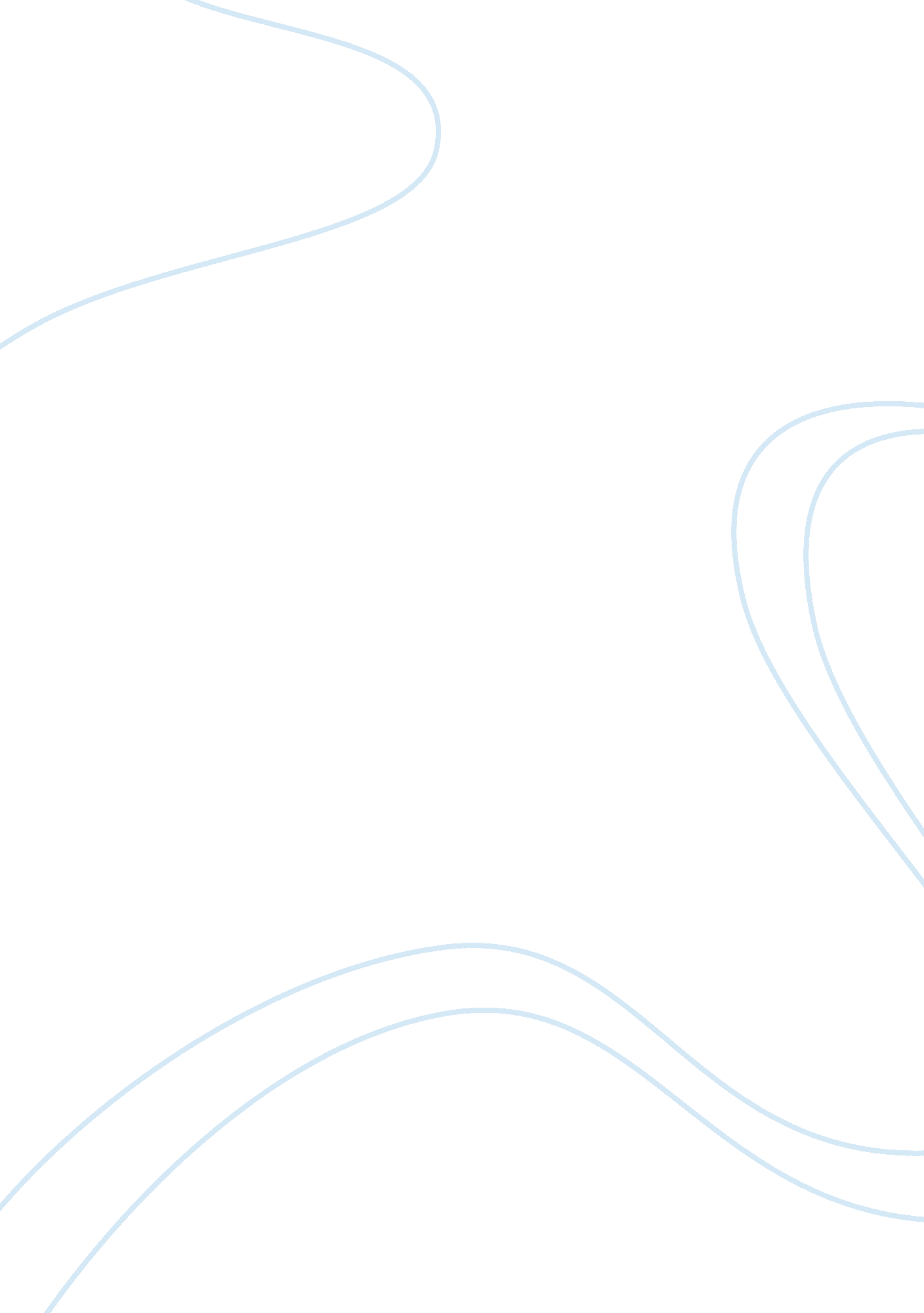 Global issuesScience, Social Science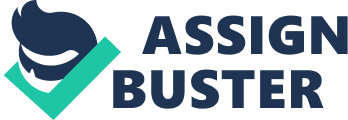 Global Issues A nation’s foreign policies are composed of strategies that are of self-interest that the chooses to protect its country’s interest so as to achieve its objectives and goals within its international relations (Hybel, et al. 12 ). For the correct decision regarding foreign policies to be reached, the following steps should be taken; 
Step 1: Examining the political environment internationally and locally – For the best policy, the political environments for the two should be well understood. 
Step 2: Goal setting – The goal that affects international and local political environment is determined. 
Step 3 – Policy options determination – examinations of the option that are available to meet the set goal(s). 
Step 4 – Making a formal decision – A decision is taken within some level of government. 
Step 5 – Implementing the policy option chosen – this is done by arms that are specialist in foreign policy such as State Department or Ministry of Foreign Affairs. 
This process relies on concrete facts and not a judgmental call; this is because they of the thorough examinations that are made to understand the political environments both locally and internationally. 
The president is not solely responsible for all the decisions made regarding foreign policies even though he is the primary architect and his participation is very important. The following groups also help in shaping the foreign policies; the senate, congress, intelligence agencies, departments of the cabinet, and the military (Ramachandran, Sita. 40). 
President Obama’s approach employs targeted force in a way that is of a responsible fashion. He is caring, respectful, confident and respectful. His leadership style is one that is mindful in decision making. He was a senator before his election to presidency. He was give birth in 1961 . He is a Harvard Law School and Columbia university graduate. He was a community organizer prior to graduating. Worked as for civil rights and taught constitution law. 
Former president George Bush used pragmatic and conservative approach in foreign policies. He was hard working, unpretentious, practical, ambitious, determined and forceful. He was born in 1946, a politician and a business man. 
Work Cited. 
Hybel, Alex R. Us Foreign Policy Decision-Making from Truman to Kennedy: Responses to International Challenges. , 2014. Internet resource. 
Ramachandran, Sita. Decision-making in Foreign Policy. New Delhi: Northern Book Centre, 1996. Print. 